Dzień dobry przedszkolaki.Witamy Was w kolejnym dniu i zapraszamy do zabawy.Wtorek ;    CO LUBIĘ.Posłuchaj piosenki „Jesteśmy dziećmi”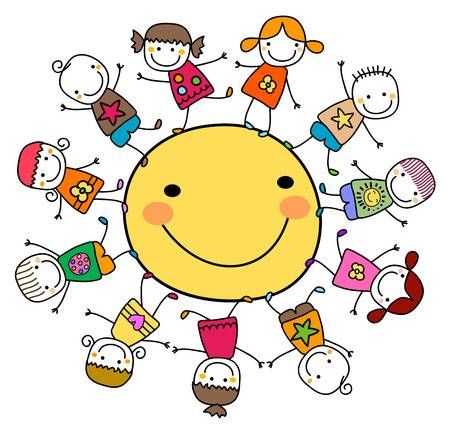                     https://www.youtube.com/watch?v=7K3_mSb1zRQ                   Czy wiesz czego wszystkie dzieci potrzebują?2.Dzieci kończą zdanie.Kiedy się złoszczę, to...........Kiedy jestem wesoły,to.........Nie lubię, gdy............Boję się, bo..........Najbardziej lubię............3.Wspólne ćwiczenia z całą rodziną           https://www.youtube.com/watch?v=RsKRBBhgrYQ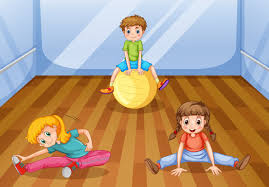 „Mój ulubiony rysunek „-Karta pracy „Razem się bawimy”- str.28.cz.4Połącz takie same obrazki,powiedz który jest duży, a który mały.Poproś rodziców o album z rodzinnymi zdjęciami, wspólnie pooglądajcie zdjęcia ;zobacz jak się zmieniłeś.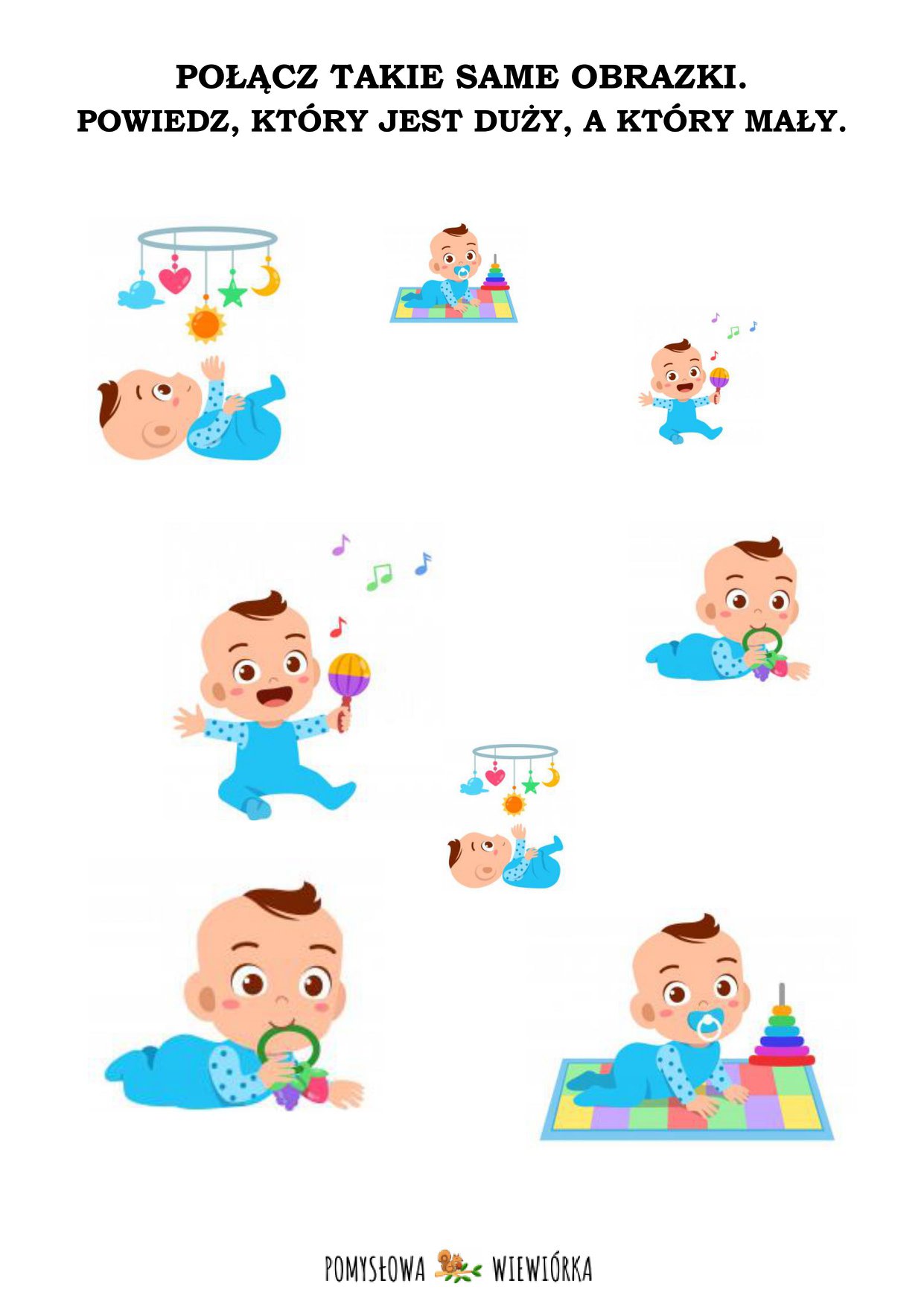 Miłej zabawy. Pani Aneta Pani Kinga.